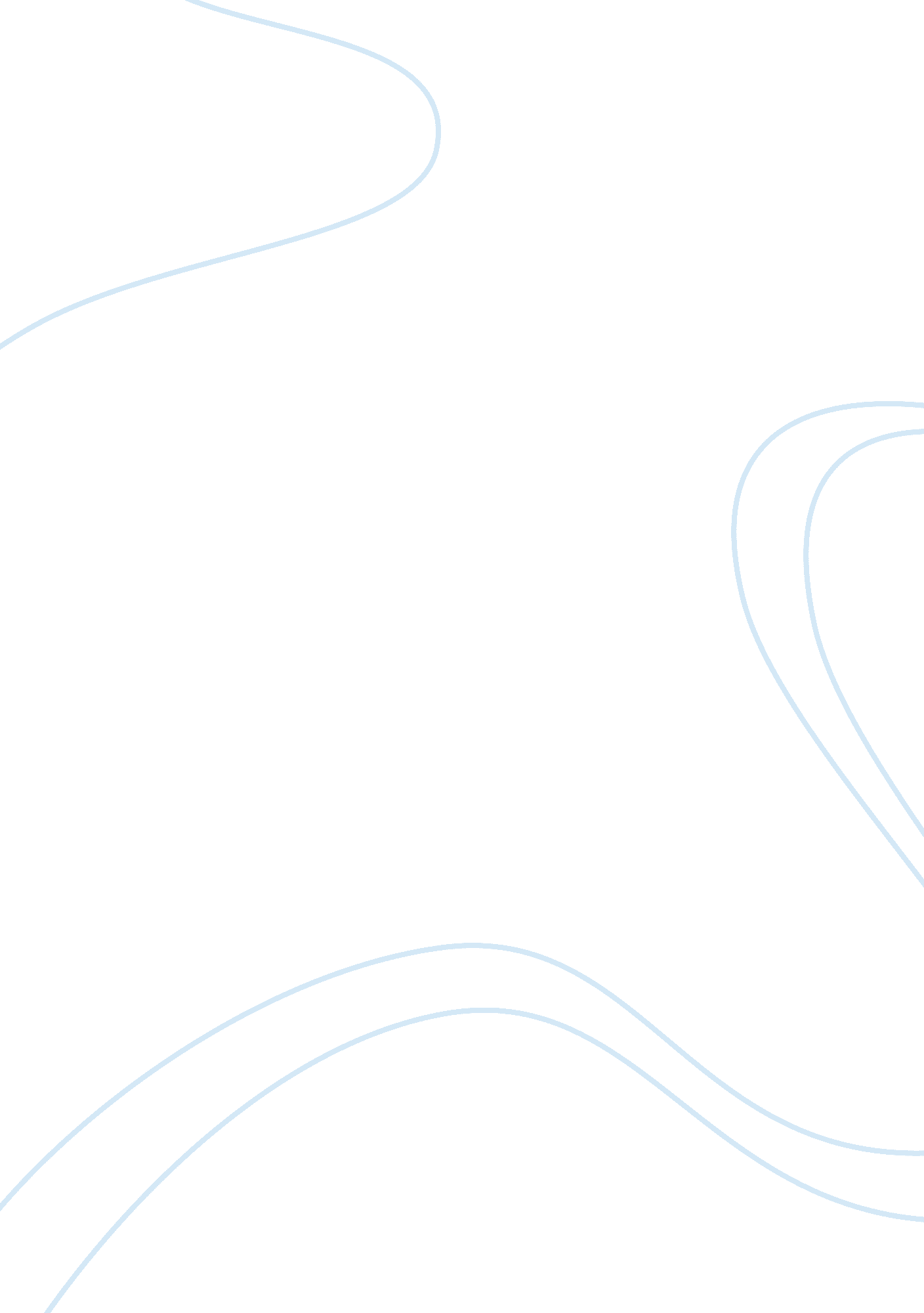 Reacting to changeBusiness, Management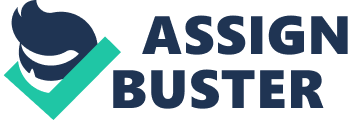 Reacting to Change How individual react to change?  The reaction of the individual to change is wide-ranging and should be wisely judged by the superiors. Some students react to change in a very angry way because they do not want anything to challenge their long-held ideas. Some students try to sabotage a change in a rebellious way by causing pandemonium and an atmosphere of chaos in the institution. Others try to adopt a reasonable approach to evaluate the pros and cons of a change and may prefer to side against the damage brought on by anger and rebellion. 
2. What are the driving forces behind the reaction to reaction? 
Bad or unacceptable reactions displayed by the students come in different forms and sizes and vary from person to person. Denial is the principal driving force behind the habit to refuse a change or to deny seeing its importance. Anger or stubbornness is also a driving force which makes many students refuse to give up accustomed ways and welcome something new. Adaptation is also a force behind the reaction when students are convinced to acknowledge the importance of a change and in a response, they try to adjust with the change. 
3. How can students modify their reaction to change? 
Teachers must know how the students react to change. Many teachers are exasperated at the reactions of their students towards different teaching techniques which is why they need to encourage the students to develop a welcoming attitude towards any changes introduced in the classroom. Students cannot modify their antagonistic reactions on their own and teachers’ relentless efforts and consistent support should continue forever. Effective coping mechanisms should be engineered by students and teachers together to modify their reaction to change. 
References: 